АДМИНИСТРАЦИЯ ПАРТИЗАНСКОГО ГОРОДСКОГО ОКРУГА 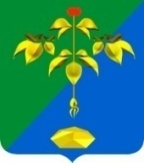  ПРИМОРСКОГО КРАЯП О С Т А Н О В Л Е Н И ЕВ соответствии с постановлением администрации Партизанского городского округа от 26 августа 2013 года № 890-па «Об утверждении Порядка принятия решения о разработке, формировании и реализации муниципальных программ и оценки эффективности их реализации», решением от 25 ноября 2022 года № 397-Р «О бюджете Партизанского городского округа на 2023 год и на плановый период 2024 и 2025 годов», утвержденным решением Думы Партизанского городского округа от                         25 ноября 2022 года № 397, на основании статей 29, 32 Устава Партизанского городского округа администрация Партизанского городского округаПОСТАНОВЛЯЕТ:1. Внести в муниципальную программу «Содействие развитию малого и среднего предпринимательства в Партизанском городском округе» на 2023-2027 годы, утвержденную постановлением администрации Партизанского городского округа от 08 августа 2022 года № 1480-па (далее – Программа), следующие изменения:1.1. В паспорте Программы позицию «Объемы средств местного бюджета на финансирование   муниципальной программы и прогнозная оценка привлекаемых на реализацию ее целей средств федерального, краевого бюджетов, иных внебюджетных источников, в случае их участия в реализации муниципальных программ» изложить в новой редакции: 1.2. Таблицу 3 Приложения 1 к Программе изложить в новой редакции (прилагается).2. В приложение 3 «Порядок предоставления грантов в форме субсидий из бюджета Партизанского городского округа субъектам малого и среднего предпринимательства, включенным в реестр социальных предпринимателей, на финансовое обеспечение расходов, связанных с реализацией проекта в сфере социального предпринимательства» к Программе внести следующие изменения:2.1. В пункте 1.5 раздела 1 слова «субъект малого и среднего предпринимательства прошел обучение по акселерационной программе в течение года до момента обращения за получением гранта по направлению осуществления деятельности в сфере социального предпринимательства, проведение которой организовано Центром инноваций социальной сферы автономной некоммерческой организации «Центр поддержки предпринимательства Приморского края» (далее – ЦИСС);» исключить.2.2. В пункте 1.10. раздела 1 слова «обязательства субъекта малого и среднего предпринимательства ежегодно в течение трех лет, начиная с года, следующего за годом предоставления гранта, подтверждать статус социального предприятия при его соответствии условиям признания субъекта малого и среднего предпринимательства социальным предприятием в соответствии с Законом.» исключить.2.3. В пункте 2.2. раздела 2 слова «документ, подтверждающий прохождение обучения в акселерационной программе по направлению осуществления деятельности в сфере социального предпринимательства;» исключить.2.4. Пункт 4.6 раздела 4 исключить. 3. Настоящее постановление подлежит опубликованию (обнародованию) в газете «Вести», размещению на официальном сайте в информационно-телекоммуникационной сети «Интернет» и вступает в законную силу после его официального опубликования (обнародования).4. Контроль за исполнением настоящего постановления возложить на заместителя руководителя управления экономики и собственности Н.Л.Мурашко.Глава городского округа 				  	                  О.А.БондаревО внесении изменений в муниципальную программу «Содействие развитию малого и среднего предпринимательства в Партизанском городском округе» на 2023-2027 годыО внесении изменений в муниципальную программу «Содействие развитию малого и среднего предпринимательства в Партизанском городском округе» на 2023-2027 годыО внесении изменений в муниципальную программу «Содействие развитию малого и среднего предпринимательства в Партизанском городском округе» на 2023-2027 годыО внесении изменений в муниципальную программу «Содействие развитию малого и среднего предпринимательства в Партизанском городском округе» на 2023-2027 годы«Объемы средств местного бюджета на финансирование   муниципальной программы и прогнозная оценка привлекаемых на реализацию ее целей средств федерального, краевого бюджетов, иных внебюджетных источников, в случае их участия в реализации муниципальных программОбщий объем бюджетных ассигнований местного бюджета на реализацию Программы   составляет 3 400 000,00  рублей, в том числе по годам:2023 год – 200 000,00 рублей;2024 год – 800 000,00 рублей; 2025 год – 800 000,00 рублей; 2026 год – 800 000,00 рублей; 2027 год – 800 000,00  рублей.»